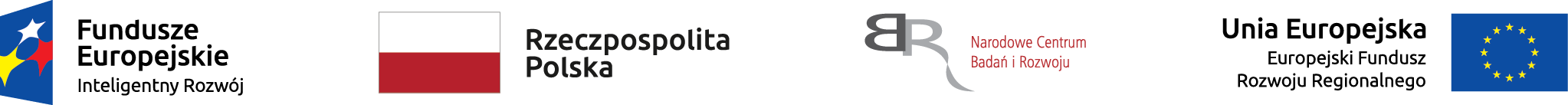 Nr sprawy: 1/2019/BK/EKomPell	    Załącznik nr 3 do Zapytania ofertowego		    Katowice, dnia ………………………….	…………………	(Nazwa Wykonawcy)ZAMÓWIENIESzczegółowych informacji na temat przedmiotu i warunków zamówienia udziela:Pan  Piotr Fudała, tel.: +48 32 357 0977e-mail: pfudała@jswinnowacje.pl          Potwierdzenie przyjęcia do realizacji przez Wykonawcę:1Nazwa i adres ZamawiającegoJSW Innowacje S.A., ul. Paderewskiego 41, 40-282 Katowice2Nazwa zamówieniaZakup surowców w celu przeprowadzania badania procesu formowania paliwa kompozytowego na potrzeby realizacji projektu pn.:„Opracowanie technologii wytwarzania ekologicznych pelletów na bazie drobnoziarnistych sortymentów węglowych dla ogrzewnictwa indywidualnego”3Numer zamówienia1/2019/BK/EKomPell4Krótki opis przedmiotu zamówieniaPrzedmiotem zamówienia jest zakup surowców w celu przeprowadzania badania procesu formowania paliwa kompozytowego, na potrzeby realizacji projektu prowadzonego przez JSW Innowacje S.A.5Termin realizacji Maksymalnie do 31.07.2019 od daty podpisania niniejszego zamówienia.6Wartość zamówienia7Sposób i termin płatnościDo 30 dni od dnia dostarczenia prawidłowo wystawionej faktury do Zamawiającego wraz z obustronnie podpisanym protokołem odbioru.8Sposób realizacji, dostawa………………..9Podpis osoby merytorycznie odpowiedzialnej…………………………                                                                                                ………………………………………….           data                                                                                           podpis Pracownika Merytorycznie odpowiedzialnego10Podpis Kierownika B+R…………………………                                                                                                ………………………………………….           data                                                                                                                              podpis Kierownika B+R